1 	BackgroundAt the seventh meeting of WP 5D, the WiMAX Forum proposed to revise Supplement 1 of the Handbook on Deployment of IMT-2000 Systems to align it with recent changes made for the Guidelines on the Smooth Transition of existing mobile networks to IMT-2000 (GST) for developing countries. In addition, the WiMAX Forum separately proposed that the Handbook on Deployment of IMT-2000 Systems be updated. The discussion of these proposals revealed a number of concerns, many of which were documented in a draft liaison to the lead Study Groups responsible for the IMT-2000 Handbook and the GST (i.e. ITU-T SG 13 and ITU-D SG 2, respectively) that was included in the WP 5D meeting Report (Document 5D/679 H03) as Attachment 3.2 and is reproduced below;Beyond revising Supplement 1, it is recognized that some of the information contained in the IMT-2000 Handbook is out of date and that there are several possibilities to consider when addressing the proposal to update this Handbook as follows:1)	Per Resolution ITU-R 56 Naming for IMT, the term “IMT” is the root name that encompasses both IMT-2000 and IMT-Advanced collectively and it may be timely to develop a Handbook for IMT that includes new information currently being developed for IMT-Advanced as well as updating the information on IMT-2000.2)	From the perspective of WP 5D, there is considerable content overlap between the IMT-2000 Handbook and the GST. Of concern is the need to ensure synchronization of the content of three documents (The Handbook, the Supplement 1 to the Handbook and the GST) whenever there is a revision and the needed resources to retain alignment and maintain 3 publications covering the same topics. WP 5D would like to find a way to resolve this problem going forward.3)	Lead responsibility for the IMT-2000 Handbook within ITU-T is not clear since the Study Groups were reorganized; however, it appears that this falls under the scope of SG 13.4)	ITU-D is finishing its study period and responsibilities for new and existing questions for the next study period will not be available until sometime after WTDC. WP 5D is requesting the views of ITU-D SG 2 and ITU-T SG 13 on the following questions:1)	Should the IMT-2000 Handbook be updated beyond the current effort in WP 5D to revise Supplement 1?2)	Should we focus our resources toward developing a new IMT Handbook that would include an update of the IMT-2000 information and new information on IMT-Advanced?3)	How can we eliminate the duplicated content in the IMT-2000 Handbook and the GST now and in the future?2	DiscussionIn reviewing the concerns expressed above, it seems that some of these concerns are a consequence of the fact that the primary responsibility for development of the IMT-2000 Handbook lies outside of WP 5D and the ITU-R. This responsibility is within the ITU-T. Initially, the Special Study Group (SSG) on “IMT-2000 and Beyond” was the lead group coordinating and developing the IMT-2000 Handbook and now it seems it is the responsibility of SG 13.In addition, as the IMT-2000 Handbook was jointly developed by all three Sectors there is the additional complication of needing to coordinate changes among the Sectors. With respect to the GST, this was initially developed through direct participation of Members in ITU-D SG 2 Question 18-1/2 Rapporteurs Group. Subsequently, the fifth meeting of WP 5D provided additional information to ITU-D SG 2 for the development of a Supplement to the GST.Today, while enhancement of the IMT-2000 continues the focus of new IMT activities is directed toward the development of IMT-Advanced as agreed in Resolution ITU-R 57. And while the SSG no longer exists within the new ITU-T Study Group structure, its responsibilities still lie in the ITU-T. As a result, it would appear that ITU-R WP 5D is the only group with a singular focus on IMT within the ITU.With respect to the Supplement 1 to the IMT-2000 Handbook, WP 5D has found the Supplement process a useful and timely means to add new information to the IMT-2000 Handbook without the need for the coordination between the Sectors involved with IMT. From the WiMAX Forum’s perspective this process should continue. Specifically, the revision to Supplement 1 that started at the seventh meeting of WP 5D adds the new information on the sixth IMT-2000 radio interface IMT-2000 OFDMA TDD WMAN, which has not been provided for Supplement 1 or the original IMT-2000 Handbook previously.The more difficult question seems to be, how to proceed with updating the IMT-2000 Handbook? One result of the discussion of this issue that is reflected in the first point and the second question within the above draft liaison text is the consideration of an alternative way forward. That being, whether it would be timely and more productive to focus resources toward developing a new IMT Handbook that would include an update of the existing IMT-2000 information and new information on IMT-Advanced? Regarding a new IMT Handbook, the WiMAX Forum notes that the Arab States are proposing a new question as in input to WTDC that includes as part of the expected output the following (see Addendum 41 to Document WTDC-10/47);"c)	A handbook on IMT deployment in developing countries to replace the Handbook on Deployment of IMT-2000 systems (2003). This handbook will be the result of study group collaboration between ITU-R Study Groups 4 and 5, ITU-T Study Group 13 and the Rapporteur's Group dealing with this Question as part of ITU-D Study Group 2."After considering the above points, the WiMAX Forum now believes that an update of the information within the IMT-2000 Handbook would be best accomplished through a development of a new IMT Handbook. It is only logical as well as appropriate that ITU-R WP 5D take on the technical lead for this Handbook considering its singular focus on IMT and its unique perspective on the development of IMT-Advanced relative to the other sectors. The other Sectors should be invited to contribute relevant sections of the new IMT-Handbook reflecting the needs and views of their Members in order to contribute to this effort, if they so desired. However, given the strong interest expressed by the Arab States in a new IMT Handbook that replaces the existing IMT-2000 Handbook, the new IMT Handbook may need to be a jointly developed by the ITU-R and the ITU-D.As a result, the WiMAX Forum further believes that WP 5D should begin coordination with ITU-D Study Group 2 immediately and commence development of the new IMT Handbook once Step 8 of Submission and evaluation process and consensus building outlined in Revision 1 to Document IMT-ADV/2 has commenced. In the meantime, it is important to allow the revision of Supplement 1 of the IMT-2000 Handbook to proceed toward a timely completion for the reason stated above and to align the material being included in the Supplement to the GST with the out dated material presently in Supplement 1 of the IMT-2000 Handbook.3	Proposal for the Way ForwardAs discussed above, what seems to make the most sense regarding the questions raised in the draft liaison from above is for WP 5D to agree to:1)	complete the revision of Supplement 1 of the Handbook on Deployment of IMT-2000 System by the ninth meeting of WP 5D;2)	liaise with ITU-D Study Group 2 the WP 5D decision to develop an IMT Handbook, which would include an update of the IMT-2000 information and new information on IMT-Advanced, as an output of its eighth meeting. This would be in lieu of also suggesting that the IMT-2000 Handbook could be updated as proposed in draft liaison text developed at the seventh meeting of WP 5D;3)	begin development of text for the IMT Handbook once Step 8 of Submission and evaluation process and consensus building outlined in Revision 1 to Document IMT-ADV/2 has commenced; 4)	invite ITU-T to contribute toward the development of a new IMT Handbook, if and when appropriate;5)	WP 5D should consider revising Question ITU-R 77-6/5 consistent with the decision to pursue with development of a new IMT Handbook by the ninth meeting of WP 5D.__________________Radiocommunication Study Groups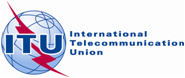 Received: 1 June 2010Document 5D/746-EReceived: 1 June 20102 June 2010Received: 1 June 2010English onlyGENERAL ASPECTSWiMAX ForumWiMAX ForumPROPOsed WAY FORWARD for the Handbook on Deployment of IMT-2000 Systems AND the revision of SUPPLEMENT 1PROPOsed WAY FORWARD for the Handbook on Deployment of IMT-2000 Systems AND the revision of SUPPLEMENT 1